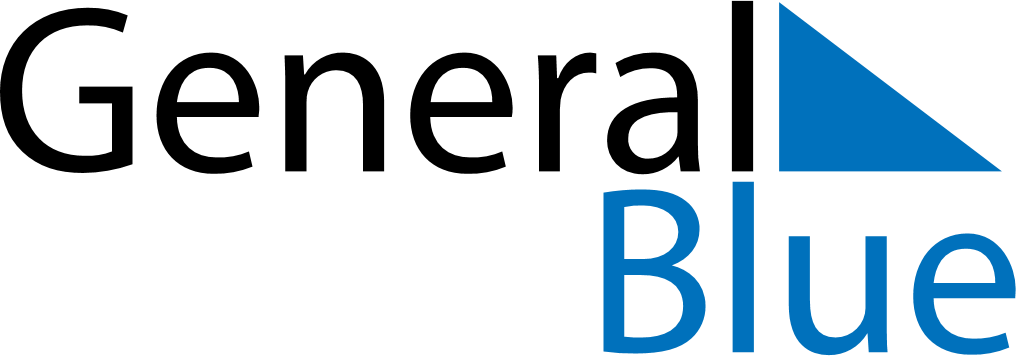 June 2024June 2024June 2024June 2024June 2024June 2024June 2024Wattle Ponds, New South Wales, AustraliaWattle Ponds, New South Wales, AustraliaWattle Ponds, New South Wales, AustraliaWattle Ponds, New South Wales, AustraliaWattle Ponds, New South Wales, AustraliaWattle Ponds, New South Wales, AustraliaWattle Ponds, New South Wales, AustraliaSundayMondayMondayTuesdayWednesdayThursdayFridaySaturday1Sunrise: 6:48 AMSunset: 4:57 PMDaylight: 10 hours and 8 minutes.23345678Sunrise: 6:49 AMSunset: 4:57 PMDaylight: 10 hours and 8 minutes.Sunrise: 6:49 AMSunset: 4:57 PMDaylight: 10 hours and 7 minutes.Sunrise: 6:49 AMSunset: 4:57 PMDaylight: 10 hours and 7 minutes.Sunrise: 6:50 AMSunset: 4:56 PMDaylight: 10 hours and 6 minutes.Sunrise: 6:50 AMSunset: 4:56 PMDaylight: 10 hours and 5 minutes.Sunrise: 6:51 AMSunset: 4:56 PMDaylight: 10 hours and 5 minutes.Sunrise: 6:51 AMSunset: 4:56 PMDaylight: 10 hours and 4 minutes.Sunrise: 6:52 AMSunset: 4:56 PMDaylight: 10 hours and 4 minutes.910101112131415Sunrise: 6:52 AMSunset: 4:56 PMDaylight: 10 hours and 3 minutes.Sunrise: 6:53 AMSunset: 4:56 PMDaylight: 10 hours and 3 minutes.Sunrise: 6:53 AMSunset: 4:56 PMDaylight: 10 hours and 3 minutes.Sunrise: 6:53 AMSunset: 4:56 PMDaylight: 10 hours and 2 minutes.Sunrise: 6:53 AMSunset: 4:56 PMDaylight: 10 hours and 2 minutes.Sunrise: 6:54 AMSunset: 4:56 PMDaylight: 10 hours and 1 minute.Sunrise: 6:54 AMSunset: 4:56 PMDaylight: 10 hours and 1 minute.Sunrise: 6:55 AMSunset: 4:56 PMDaylight: 10 hours and 1 minute.1617171819202122Sunrise: 6:55 AMSunset: 4:56 PMDaylight: 10 hours and 1 minute.Sunrise: 6:55 AMSunset: 4:56 PMDaylight: 10 hours and 0 minutes.Sunrise: 6:55 AMSunset: 4:56 PMDaylight: 10 hours and 0 minutes.Sunrise: 6:56 AMSunset: 4:56 PMDaylight: 10 hours and 0 minutes.Sunrise: 6:56 AMSunset: 4:56 PMDaylight: 10 hours and 0 minutes.Sunrise: 6:56 AMSunset: 4:57 PMDaylight: 10 hours and 0 minutes.Sunrise: 6:56 AMSunset: 4:57 PMDaylight: 10 hours and 0 minutes.Sunrise: 6:56 AMSunset: 4:57 PMDaylight: 10 hours and 0 minutes.2324242526272829Sunrise: 6:57 AMSunset: 4:57 PMDaylight: 10 hours and 0 minutes.Sunrise: 6:57 AMSunset: 4:58 PMDaylight: 10 hours and 0 minutes.Sunrise: 6:57 AMSunset: 4:58 PMDaylight: 10 hours and 0 minutes.Sunrise: 6:57 AMSunset: 4:58 PMDaylight: 10 hours and 0 minutes.Sunrise: 6:57 AMSunset: 4:58 PMDaylight: 10 hours and 1 minute.Sunrise: 6:57 AMSunset: 4:59 PMDaylight: 10 hours and 1 minute.Sunrise: 6:57 AMSunset: 4:59 PMDaylight: 10 hours and 1 minute.Sunrise: 6:57 AMSunset: 4:59 PMDaylight: 10 hours and 1 minute.30Sunrise: 6:57 AMSunset: 5:00 PMDaylight: 10 hours and 2 minutes.